SUPPLEMENTARY MATERIALFigure 1. Types of microorganisms cultured among different specimens: bladder urine culture (n= 22), renal pelvic urine culture (n= 26), stone fragmentation urine culture (n= 17), stone culture (n= 30)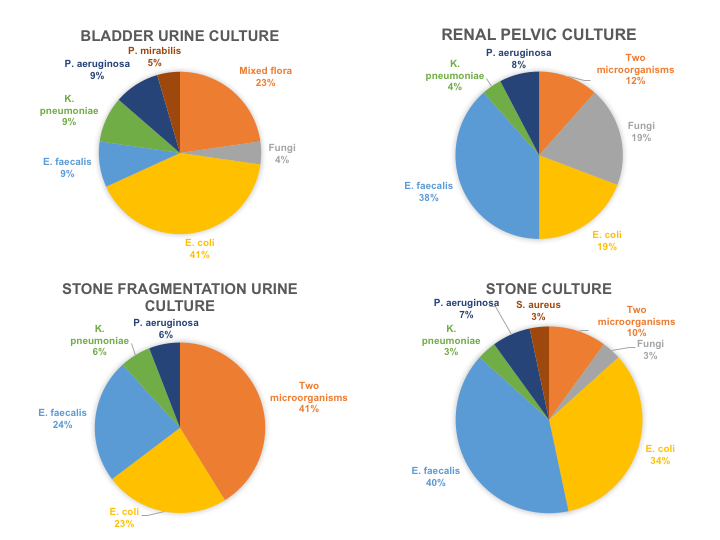 Table 1. Univariate analysis of risk factors for positive stone cultureTable 2. Univariate analysis of risk factors for SIRSVARIABLESp-valuePatient related - age - Body mass index- Charlson Comorbidity Index- gender - diabetes- previous surgery - pre-operative nephrostomy tube - pre-operative stent 0,90,0520,40,0550,0650,20,0360,8Stone related - maximum stone diameter  - Hounsfield Units- multiple stones - staghorn calculi  - stone composition (infectious stones)0,0020,40,2<0,0010,03Surgery related - surgery (PCNL)  - multiple tracts  0,0010,8Microbiological variables- previous urinary tract infection- positive bladder urine culture - positive renal pelvic urine culture - positive stone fragmentation urine culture<0,001<0,001<0,001<0,001VARIABLESp-valuePatient related - age - Body mass index - Charlson Comorbidity Index- gender - diabetes- previous surgery - pre-operative nephrostomy tube - pre-operative stent 0,080,850,590,9460,0590,5340,2290,712Stone related - maximum stone diameter  - Hounsfield Units- multiple stones - staghorn calculi  - stone composition (infectious stones)0,0040,0270,3360,030,03Surgery related - surgery (PCNL) - operative time - intraoperative stone-free status- multiple tracts - blood transfusion0,0010,0150,050,020,015Microbiological variables- previous urinary tract infection- positive bladder urine culture - positive renal pelvic urine culture - positive stone fragmentation urine culture- positive stone culture- multi-drug resistant bacteria on stone culture0,0530,080,0010,0040,0040,4